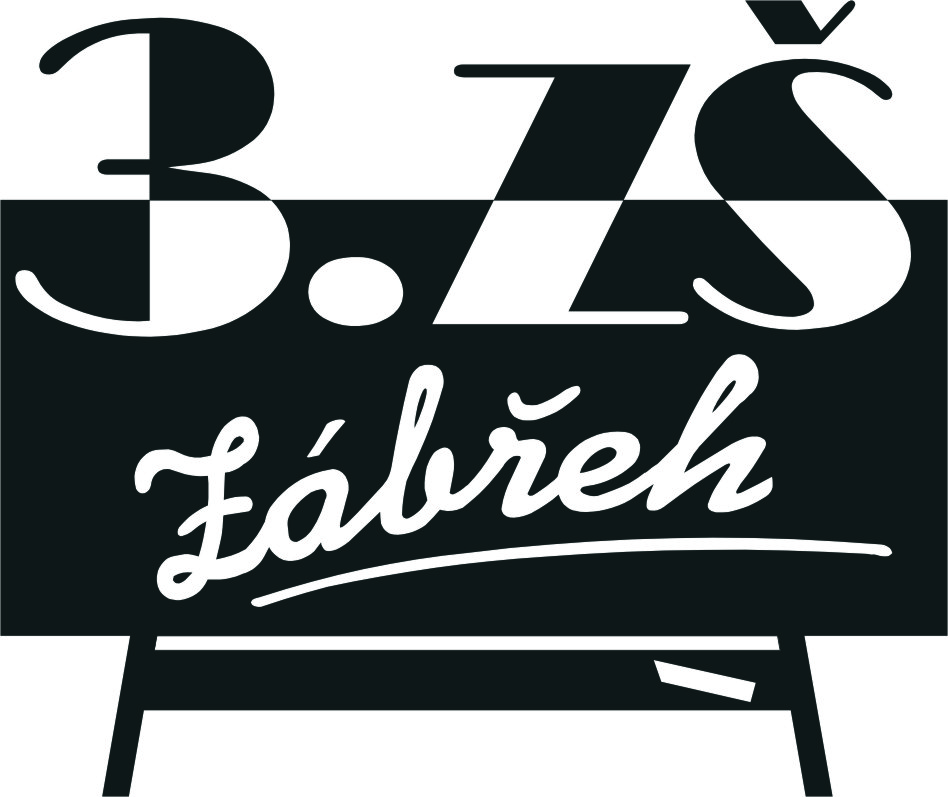                      Základní škola Zábřeh, Školská 406/11, okres Šumperk                                      Tel.: 583 414 535     E-mail: 3zszabreh@seznam.cz    ID schránka: bshywzh                                                                                  www.3zszabreh.cz          IČO:60045337Engel s.r.o.Mikšíčkova 44Brno 615 00IČO: 46979727Věc: Objednávka – „Vybavení IT“      Na základě výsledku výběrového řízení ze dne 11. 8. 2021 objednáváme u Vaší firmy vybavení IT dle parametrů vypsaných níže v celkové ceně  157.542,-- Kč včetně DPH. Termín dodávky byl stanoven nejpozději do 31. 8.  2021. Dodání: Velkoformátový displej  - 1 ks - svítivost 350nit, provoz 16 hodin 5 dní, uhlopříčka 75“, upevnění na zeď.Projektor ultrakrátká projekce laserový – 1 ks -svítivost 3800 Ansi lumenů, životnost minimálně 18 tis. hodinProjektor stropní laserový full HD – 2 ks – svítivost 4000 Ansi lumenůStolní počítač  - 1 ks - Intel Core i5 10400 Comet Lake 4.3 GHz, Intel UHD Graphics 630, RAM 8GB DDR4 SSD 256 GB + HDD 1 TB 7200 ot/min., DVD,  Wi-fi, Mini Tower, Windows 10 Pro. V Zábřehu  11. 8. 2021                                                                Mgr. M. L., ředitel školyFakturujte na:Základní škola Zábřeh, Školská 406/11, okres Šumperk (uveďte celý název školy)Školská 406/11, 789  01   Zábřeh, IČO: 60045337,DIČ: CZ60045337Objednávka je akceptována firmou dne 11.8.2021                za firmu Engel s.r.o.